СОВЕТ ДЕПУТАТОВ муниципального образования НОВОЧЕРКаССКИЙ  сельсовет Саракташского района оренбургской областиЧЕТВЕРТЫЙ созывРЕШЕНИЕчетвертого заседания Совета депутатов Новочеркасского сельсовета  четвертого созыва26.11.2020                                с. Новочеркасск                                        № 17Заслушав и обсудив финансово-экономическое обоснование главы муниципального образования Новочеркасский сельсовет по вопросу передачи части полномочий администрации муниципального образования Новочеркасский сельсовет администрации муниципального образования Саракташский район на 2021 год, руководствуясь Федеральным законом от 06.10.2003 № 131-ФЗ «Об общих принципах организации местного самоуправления в Российской Федерации», Бюджетным кодексом Российской Федерации, Уставом муниципального образования Новочеркасский сельсоветСовет депутатов Новочеркасского сельсоветаР Е Ш И Л :1. Администрации муниципального образования Новочеркасский сельсовет Саракташского района Оренбургской области передать администрации муниципального образования Саракташский район осуществление части своих полномочий согласно приложению к настоящему решению.2. Администрации муниципального образования Новочеркасский сельсовет заключить Соглашение с администрацией муниципального образования Саракташский район о передаче осуществления части своих полномочий на 2021 год согласно пункту 1 данного решения.3. Настоящее решение вступает в силу после его обнародования и подлежит размещению на официальном сайте администрации муниципального образования Новочеркасский сельсовет Саракташского района Оренбургской области.4. Контроль за исполнением данного решения возложить на постоянную комиссию по бюджетной, налоговой и финансовой политике, собственности и экономическим вопросам, торговле и быту (Закирова Р.Г.)Председатель Совета депутатов                 Глава муниципального образованияНовочеркасского сельсовета                       Новочеркасский сельсовет                                            Г.Е. Матвеев                                                   Н.Ф.СуюндуковРазослано: администрации района, постоянной комиссии, прокурору района					Приложение № 1  к решению Совета депутатов					Новочеркасского  сельсовета  Саракташского района Оренбургской области					от 26.11.2020  № 17П Е Р Е Ч Е Н Ьчасти полномочий администрации муниципального образованияНовочеркасский сельсовет Саракташского района Оренбургской области, передаваемых  администрации  муниципального образования Саракташский район на 2021 годПо обеспечению услугами организаций культуры и библиотечного обслуживания жителей поселенияСтатьи расходов:статья 211 – заработная платастатья 213 – начисления на выплаты по оплате труда	статья 226 – прочие работы, услуги (в части подписки на периодические и справочные издания)          статья 266 - Социальные пособия и компенсации персоналу в денежной форме          статья 310 - Увеличение стоимости основных средств	статья 345 - Увеличение стоимости мягкого инвентаря          статья 346 - Увеличение стоимости прочих материальных запасов          статья 349 - Увеличение стоимости прочих материальных запасов однократного применения2.  По осуществлению градостроительной деятельности: - Выдача разрешений на строительство, на ввод объектов в эксплуатацию при осуществлении строительства, реконструкции объектов капитального строительства, расположенных на территориях поселений.- Выдача уведомлений об окончании строительства, уведомление о соответствии построенных или реконструированных объекта индивидуального жилищного строительства или садового дома требованиям законодательства о градостроительной деятельности либо о несоответствии построенных или реконструированных объекта индивидуального жилищного строительства или садового дома требованиям законодательства о градостроительной деятельности.-  Выдача уведомлений о соответствии указанных в уведомлении о планируемых строительстве или реконструкции объекта индивидуального жилищного строительства или садового дома параметров объекта индивидуального жилищного строительства или садового дома установленным параметрам и допустимости размещения объекта индивидуального жилищного строительства или садового дома на земельном участке либо о несоответствии указанных в уведомлении о планируемых строительстве или реконструкции объекта индивидуального жилищного строительства или садового дома параметров объекта индивидуального жилищного строительства или садового дома установленным параметрам и допустимости размещения объекта индивидуального жилищного строительства или садового дома на земельном.-  Подготовка, регистрация градостроительного плана земельного участка.3. Определение поставщиков (подрядчиков, исполнителей) для муниципальных заказчиков4. Осуществление организации водоснабжения населенияОсуществления муниципального земельного контроля  Осуществление муниципального контроля в области торговой деятельности Осуществление муниципального контроля в сфере транспортного обслуживания населения на территории муниципального образования Осуществление полномочий в сфере внутреннего муниципального финансового контроля.9. Осуществление муниципального жилищного контроля.10. Осуществление муниципального контроля в области использования и охраны особо охраняемых природных территорий местного значения.11. Осуществление муниципального контроля за организацией и осуществлением деятельности по продаже товаров (выполнению работ, оказанию услуг) на розничных рынках.12. Осуществление муниципального контроля за обеспечением сохранности автомобильных дорог местного значения.13. Осуществление муниципального лесного контроля.14. Осуществление муниципального контроля в сфере закупок товаров, работ, услуг для обеспечения муниципальных нужд.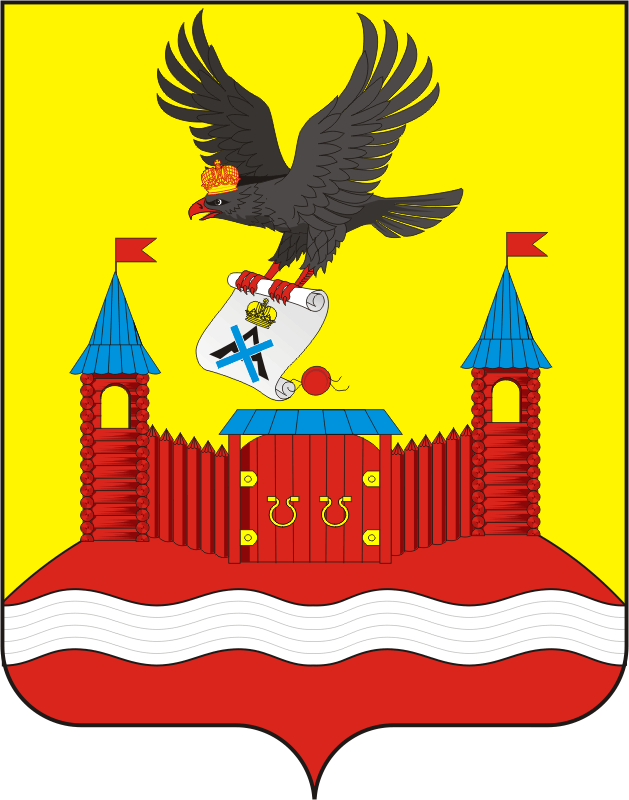 О передаче осуществления части  полномочий администрации Новочеркасского  сельсовета Саракташского района Оренбургской области администрации муниципального образования  Саракташский район на 2021 год